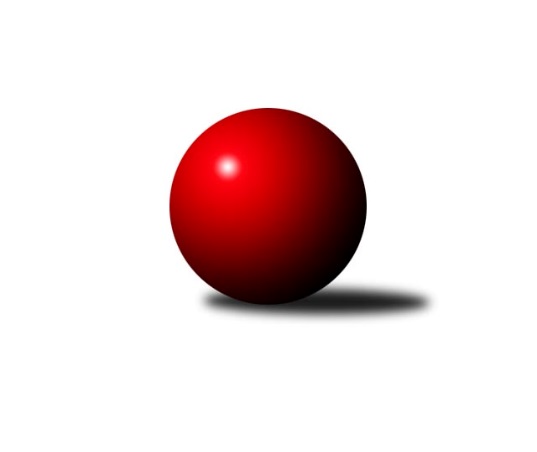 Č.8Ročník 2023/2024	24.5.2024 Divize jih 2023/2024Statistika 8. kolaTabulka družstev:		družstvo	záp	výh	rem	proh	skore	sety	průměr	body	plné	dorážka	chyby	1.	TJ Sokol Soběnov	8	6	0	2	43.0 : 21.0 	(105.5 : 86.5)	2835	12	1922	912	33.6	2.	KK Hilton Sez. Ústí A	8	6	0	2	40.0 : 24.0 	(108.5 : 83.5)	2962	12	2013	948	29.4	3.	TJ BOPO Třebíč A	8	5	0	3	36.0 : 28.0 	(97.5 : 94.5)	2677	10	1828	850	35.4	4.	TJ Nové Město na Moravě	7	4	1	2	33.0 : 23.0 	(90.0 : 78.0)	2937	9	1968	969	28.7	5.	TJ Centropen Dačice C	8	4	0	4	37.0 : 27.0 	(110.0 : 82.0)	2950	8	2002	948	39.4	6.	TJ Slovan Jindřichův Hradec	8	4	0	4	32.0 : 32.0 	(96.5 : 95.5)	2516	8	1768	748	52.1	7.	TJ Spartak Pelhřimov	8	4	0	4	30.0 : 34.0 	(92.5 : 99.5)	2850	8	1957	893	38.5	8.	TJ Jiskra Nová Bystřice	7	3	0	4	23.0 : 33.0 	(72.5 : 95.5)	2948	6	2011	937	40.1	9.	TJ Nová Včelnice	8	3	0	5	30.0 : 34.0 	(98.0 : 94.0)	2849	6	1941	908	37.6	10.	TJ Třebíč B	7	2	1	4	22.0 : 34.0 	(77.0 : 91.0)	2924	5	2006	918	35.3	11.	TJ Tatran Lomnice nad Lužnicí	7	2	0	5	20.0 : 36.0 	(66.5 : 101.5)	2773	4	1937	836	51.7	12.	TJ Blatná	8	2	0	6	22.0 : 42.0 	(89.5 : 102.5)	2764	4	1918	846	44Tabulka doma:		družstvo	záp	výh	rem	proh	skore	sety	průměr	body	maximum	minimum	1.	TJ Slovan Jindřichův Hradec	4	4	0	0	31.0 : 1.0 	(78.0 : 18.0)	2662	8	2691	2636	2.	TJ Sokol Soběnov	5	4	0	1	29.0 : 11.0 	(71.5 : 48.5)	2671	8	2718	2644	3.	TJ Spartak Pelhřimov	3	3	0	0	20.0 : 4.0 	(47.5 : 24.5)	3275	6	3294	3265	4.	TJ BOPO Třebíč A	3	3	0	0	20.0 : 4.0 	(45.5 : 26.5)	2542	6	2609	2457	5.	KK Hilton Sez. Ústí A	3	3	0	0	18.0 : 6.0 	(46.0 : 26.0)	2757	6	2843	2697	6.	TJ Nové Město na Moravě	3	2	0	1	16.0 : 8.0 	(39.5 : 32.5)	2564	4	2643	2466	7.	TJ Blatná	4	2	0	2	18.0 : 14.0 	(58.5 : 37.5)	3315	4	3401	3252	8.	TJ Centropen Dačice C	5	2	0	3	23.0 : 17.0 	(75.0 : 45.0)	3303	4	3454	3186	9.	TJ Nová Včelnice	5	2	0	3	22.0 : 18.0 	(68.5 : 51.5)	2728	4	2819	2579	10.	TJ Třebíč B	4	1	1	2	14.0 : 18.0 	(47.0 : 49.0)	3346	3	3395	3309	11.	TJ Jiskra Nová Bystřice	3	1	0	2	8.0 : 16.0 	(32.0 : 40.0)	3174	2	3230	3132	12.	TJ Tatran Lomnice nad Lužnicí	4	1	0	3	12.0 : 20.0 	(42.5 : 53.5)	2520	2	2603	2478Tabulka venku:		družstvo	záp	výh	rem	proh	skore	sety	průměr	body	maximum	minimum	1.	KK Hilton Sez. Ústí A	5	3	0	2	22.0 : 18.0 	(62.5 : 57.5)	3003	6	3358	2458	2.	TJ Nové Město na Moravě	4	2	1	1	17.0 : 15.0 	(50.5 : 45.5)	3030	5	3387	2649	3.	TJ Centropen Dačice C	3	2	0	1	14.0 : 10.0 	(35.0 : 37.0)	2832	4	3289	2558	4.	TJ Sokol Soběnov	3	2	0	1	14.0 : 10.0 	(34.0 : 38.0)	2889	4	3422	2438	5.	TJ Jiskra Nová Bystřice	4	2	0	2	15.0 : 17.0 	(40.5 : 55.5)	2892	4	3357	2350	6.	TJ BOPO Třebíč A	5	2	0	3	16.0 : 24.0 	(52.0 : 68.0)	2704	4	3047	2562	7.	TJ Třebíč B	3	1	0	2	8.0 : 16.0 	(30.0 : 42.0)	2784	2	3198	2490	8.	TJ Nová Včelnice	3	1	0	2	8.0 : 16.0 	(29.5 : 42.5)	2890	2	3139	2559	9.	TJ Tatran Lomnice nad Lužnicí	3	1	0	2	8.0 : 16.0 	(24.0 : 48.0)	2857	2	3306	2472	10.	TJ Spartak Pelhřimov	5	1	0	4	10.0 : 30.0 	(45.0 : 75.0)	2765	2	3262	2390	11.	TJ Blatná	4	0	0	4	4.0 : 28.0 	(31.0 : 65.0)	2627	0	3184	2254	12.	TJ Slovan Jindřichův Hradec	4	0	0	4	1.0 : 31.0 	(18.5 : 77.5)	2480	0	2871	2230Tabulka podzimní části:		družstvo	záp	výh	rem	proh	skore	sety	průměr	body	doma	venku	1.	TJ Sokol Soběnov	8	6	0	2	43.0 : 21.0 	(105.5 : 86.5)	2835	12 	4 	0 	1 	2 	0 	1	2.	KK Hilton Sez. Ústí A	8	6	0	2	40.0 : 24.0 	(108.5 : 83.5)	2962	12 	3 	0 	0 	3 	0 	2	3.	TJ BOPO Třebíč A	8	5	0	3	36.0 : 28.0 	(97.5 : 94.5)	2677	10 	3 	0 	0 	2 	0 	3	4.	TJ Nové Město na Moravě	7	4	1	2	33.0 : 23.0 	(90.0 : 78.0)	2937	9 	2 	0 	1 	2 	1 	1	5.	TJ Centropen Dačice C	8	4	0	4	37.0 : 27.0 	(110.0 : 82.0)	2950	8 	2 	0 	3 	2 	0 	1	6.	TJ Slovan Jindřichův Hradec	8	4	0	4	32.0 : 32.0 	(96.5 : 95.5)	2516	8 	4 	0 	0 	0 	0 	4	7.	TJ Spartak Pelhřimov	8	4	0	4	30.0 : 34.0 	(92.5 : 99.5)	2850	8 	3 	0 	0 	1 	0 	4	8.	TJ Jiskra Nová Bystřice	7	3	0	4	23.0 : 33.0 	(72.5 : 95.5)	2948	6 	1 	0 	2 	2 	0 	2	9.	TJ Nová Včelnice	8	3	0	5	30.0 : 34.0 	(98.0 : 94.0)	2849	6 	2 	0 	3 	1 	0 	2	10.	TJ Třebíč B	7	2	1	4	22.0 : 34.0 	(77.0 : 91.0)	2924	5 	1 	1 	2 	1 	0 	2	11.	TJ Tatran Lomnice nad Lužnicí	7	2	0	5	20.0 : 36.0 	(66.5 : 101.5)	2773	4 	1 	0 	3 	1 	0 	2	12.	TJ Blatná	8	2	0	6	22.0 : 42.0 	(89.5 : 102.5)	2764	4 	2 	0 	2 	0 	0 	4Tabulka jarní části:		družstvo	záp	výh	rem	proh	skore	sety	průměr	body	doma	venku	1.	TJ Nové Město na Moravě	0	0	0	0	0.0 : 0.0 	(0.0 : 0.0)	0	0 	0 	0 	0 	0 	0 	0 	2.	TJ Nová Včelnice	0	0	0	0	0.0 : 0.0 	(0.0 : 0.0)	0	0 	0 	0 	0 	0 	0 	0 	3.	TJ BOPO Třebíč A	0	0	0	0	0.0 : 0.0 	(0.0 : 0.0)	0	0 	0 	0 	0 	0 	0 	0 	4.	KK Hilton Sez. Ústí A	0	0	0	0	0.0 : 0.0 	(0.0 : 0.0)	0	0 	0 	0 	0 	0 	0 	0 	5.	TJ Slovan Jindřichův Hradec	0	0	0	0	0.0 : 0.0 	(0.0 : 0.0)	0	0 	0 	0 	0 	0 	0 	0 	6.	TJ Tatran Lomnice nad Lužnicí	0	0	0	0	0.0 : 0.0 	(0.0 : 0.0)	0	0 	0 	0 	0 	0 	0 	0 	7.	TJ Spartak Pelhřimov	0	0	0	0	0.0 : 0.0 	(0.0 : 0.0)	0	0 	0 	0 	0 	0 	0 	0 	8.	TJ Centropen Dačice C	0	0	0	0	0.0 : 0.0 	(0.0 : 0.0)	0	0 	0 	0 	0 	0 	0 	0 	9.	TJ Sokol Soběnov	0	0	0	0	0.0 : 0.0 	(0.0 : 0.0)	0	0 	0 	0 	0 	0 	0 	0 	10.	TJ Třebíč B	0	0	0	0	0.0 : 0.0 	(0.0 : 0.0)	0	0 	0 	0 	0 	0 	0 	0 	11.	TJ Jiskra Nová Bystřice	0	0	0	0	0.0 : 0.0 	(0.0 : 0.0)	0	0 	0 	0 	0 	0 	0 	0 	12.	TJ Blatná	0	0	0	0	0.0 : 0.0 	(0.0 : 0.0)	0	0 	0 	0 	0 	0 	0 	0 Zisk bodů pro družstvo:		jméno hráče	družstvo	body	zápasy	v %	dílčí body	sety	v %	1.	Petr Bína 	TJ Centropen Dačice C 	7	/	7	(100%)	23	/	28	(82%)	2.	Petr Chval 	KK Hilton Sez. Ústí A 	7	/	7	(100%)	21	/	28	(75%)	3.	Karel Kunc 	TJ Centropen Dačice C 	7	/	8	(88%)	23	/	32	(72%)	4.	Pavel Šplíchal 	TJ BOPO Třebíč A 	6	/	8	(75%)	22	/	32	(69%)	5.	Bohuslav Šedivý 	TJ Sokol Soběnov  	6	/	8	(75%)	21.5	/	32	(67%)	6.	Lukáš Pavel 	TJ Blatná 	6	/	8	(75%)	18	/	32	(56%)	7.	Kamil Pivko 	TJ Nová Včelnice  	6	/	8	(75%)	16	/	32	(50%)	8.	Daniel Malý 	TJ BOPO Třebíč A 	5	/	5	(100%)	13	/	20	(65%)	9.	Kamil Šedivý 	TJ Sokol Soběnov  	5	/	6	(83%)	16	/	24	(67%)	10.	Pavel Vrbík 	KK Hilton Sez. Ústí A 	5	/	6	(83%)	15.5	/	24	(65%)	11.	Roman Grznárik 	TJ Sokol Soběnov  	5	/	6	(83%)	14	/	24	(58%)	12.	Josef Šedivý ml.	TJ Sokol Soběnov  	5	/	7	(71%)	19	/	28	(68%)	13.	Petr Hlisnikovský 	TJ Nové Město na Moravě 	5	/	7	(71%)	18	/	28	(64%)	14.	Jan Cukr 	TJ Slovan Jindřichův Hradec  	5	/	7	(71%)	18	/	28	(64%)	15.	Václav Novotný 	TJ Spartak Pelhřimov 	5	/	7	(71%)	16	/	28	(57%)	16.	Tibor Pivko 	TJ Nová Včelnice  	5	/	8	(63%)	21	/	32	(66%)	17.	Milan Šedivý 	TJ Sokol Soběnov  	5	/	8	(63%)	16	/	32	(50%)	18.	Petr Zeman 	TJ BOPO Třebíč A 	5	/	8	(63%)	13.5	/	32	(42%)	19.	Miloš Stloukal 	TJ Nové Město na Moravě 	4	/	5	(80%)	11.5	/	20	(58%)	20.	Marcel Berka 	KK Hilton Sez. Ústí A 	4	/	6	(67%)	17	/	24	(71%)	21.	Viktor Jeřábek 	TJ Jiskra Nová Bystřice 	4	/	6	(67%)	15	/	24	(63%)	22.	Martin Tyšer 	TJ Nová Včelnice  	4	/	7	(57%)	15.5	/	28	(55%)	23.	Pavel Sáblík 	TJ Nové Město na Moravě 	4	/	7	(57%)	14.5	/	28	(52%)	24.	Jaroslav Opl 	TJ Slovan Jindřichův Hradec  	4	/	7	(57%)	14	/	28	(50%)	25.	Karolína Kuncová 	TJ Centropen Dačice C 	4	/	7	(57%)	14	/	28	(50%)	26.	Ota Schindler 	TJ Spartak Pelhřimov 	4	/	8	(50%)	19.5	/	32	(61%)	27.	Jiří Hána 	TJ Slovan Jindřichův Hradec  	4	/	8	(50%)	19	/	32	(59%)	28.	Radek Beranovský 	TJ Centropen Dačice C 	4	/	8	(50%)	18	/	32	(56%)	29.	Vladimír Štipl 	TJ Slovan Jindřichův Hradec  	4	/	8	(50%)	17	/	32	(53%)	30.	Josef Holický 	TJ Slovan Jindřichův Hradec  	4	/	8	(50%)	15	/	32	(47%)	31.	Jan Janů 	TJ Spartak Pelhřimov 	4	/	8	(50%)	14	/	32	(44%)	32.	Jiří Rozkošný 	TJ Spartak Pelhřimov 	4	/	8	(50%)	13.5	/	32	(42%)	33.	Vladimír Dřevo 	TJ BOPO Třebíč A 	3	/	4	(75%)	8	/	16	(50%)	34.	Dušan Jelínek 	KK Hilton Sez. Ústí A 	3	/	5	(60%)	10.5	/	20	(53%)	35.	Pavel Domin 	TJ Nová Včelnice  	3	/	6	(50%)	15.5	/	24	(65%)	36.	Zdeněk Doktor 	TJ Tatran Lomnice nad Lužnicí  	3	/	6	(50%)	13	/	24	(54%)	37.	Ondřej Sysel 	TJ Sokol Soběnov  	3	/	6	(50%)	12.5	/	24	(52%)	38.	Jan Nosek 	TJ Tatran Lomnice nad Lužnicí  	3	/	6	(50%)	12.5	/	24	(52%)	39.	Libor Nováček 	TJ Třebíč B 	3	/	6	(50%)	12.5	/	24	(52%)	40.	Martin Pýcha 	TJ Jiskra Nová Bystřice 	3	/	6	(50%)	9	/	24	(38%)	41.	Martin Vrecko 	TJ Jiskra Nová Bystřice 	3	/	6	(50%)	8.5	/	24	(35%)	42.	Lubomír Horák 	TJ Třebíč B 	3	/	6	(50%)	8.5	/	24	(35%)	43.	Michal Miko 	TJ Nové Město na Moravě 	3	/	7	(43%)	17	/	28	(61%)	44.	Dušan Lanžhotský 	KK Hilton Sez. Ústí A 	3	/	7	(43%)	16.5	/	28	(59%)	45.	Lukáš Toman 	TJ Třebíč B 	3	/	7	(43%)	16	/	28	(57%)	46.	Lukáš Štibich 	TJ Centropen Dačice C 	3	/	7	(43%)	14	/	28	(50%)	47.	Dalibor Lang 	TJ Třebíč B 	3	/	7	(43%)	13	/	28	(46%)	48.	Jiří Loučka 	TJ Nové Město na Moravě 	3	/	7	(43%)	12.5	/	28	(45%)	49.	Jiří Slovák 	TJ Nová Včelnice  	3	/	7	(43%)	12.5	/	28	(45%)	50.	Jiří Doktor 	TJ Tatran Lomnice nad Lužnicí  	3	/	7	(43%)	12.5	/	28	(45%)	51.	Pavel Škoda 	TJ Nové Město na Moravě 	3	/	7	(43%)	11.5	/	28	(41%)	52.	Filip Cheníček 	TJ Blatná 	3	/	8	(38%)	16	/	32	(50%)	53.	Jiří Minařík 	TJ Blatná 	3	/	8	(38%)	15	/	32	(47%)	54.	Pavel Picka 	TJ Slovan Jindřichův Hradec  	3	/	8	(38%)	12.5	/	32	(39%)	55.	Vít Beranovský 	TJ Centropen Dačice C 	2	/	2	(100%)	5.5	/	8	(69%)	56.	Jan Dobeš 	TJ Třebíč B 	2	/	3	(67%)	7.5	/	12	(63%)	57.	Jan Švarc 	KK Hilton Sez. Ústí A 	2	/	3	(67%)	7	/	12	(58%)	58.	Jan Havlíček st.	TJ Jiskra Nová Bystřice 	2	/	3	(67%)	6.5	/	12	(54%)	59.	Markéta Zemanová 	TJ BOPO Třebíč A 	2	/	4	(50%)	10	/	16	(63%)	60.	Rudolf Pouzar 	TJ Tatran Lomnice nad Lužnicí  	2	/	4	(50%)	8	/	16	(50%)	61.	Marek Baštýř 	TJ Tatran Lomnice nad Lužnicí  	2	/	4	(50%)	5.5	/	16	(34%)	62.	Vít Kobliha 	TJ Blatná 	2	/	6	(33%)	12	/	24	(50%)	63.	Robert Flandera 	TJ Blatná 	2	/	6	(33%)	11.5	/	24	(48%)	64.	Petr Suchý 	TJ Tatran Lomnice nad Lužnicí  	2	/	6	(33%)	11	/	24	(46%)	65.	Karel Uhlíř 	TJ Třebíč B 	2	/	6	(33%)	11	/	24	(46%)	66.	Jaroslav Běhoun 	TJ Jiskra Nová Bystřice 	2	/	6	(33%)	10	/	24	(42%)	67.	Jozef Jakubčík 	KK Hilton Sez. Ústí A 	2	/	6	(33%)	9.5	/	24	(40%)	68.	Jan Grygar 	TJ BOPO Třebíč A 	2	/	7	(29%)	14	/	28	(50%)	69.	Libor Linhart 	TJ Spartak Pelhřimov 	2	/	7	(29%)	11	/	28	(39%)	70.	Bohumil Drápela 	TJ BOPO Třebíč A 	2	/	7	(29%)	11	/	28	(39%)	71.	Jiří Dvořák 	TJ Nová Včelnice  	2	/	8	(25%)	11.5	/	32	(36%)	72.	Jiří Hembera 	TJ Nová Včelnice  	1	/	1	(100%)	4	/	4	(100%)	73.	Pavel Čurda 	TJ Sokol Soběnov  	1	/	1	(100%)	2.5	/	4	(63%)	74.	Josef Šedivý 	TJ Sokol Soběnov  	1	/	1	(100%)	2	/	4	(50%)	75.	Karel Hlisnikovský 	TJ Nové Město na Moravě 	1	/	2	(50%)	5	/	8	(63%)	76.	Stanislav Dvořák 	TJ Centropen Dačice C 	1	/	2	(50%)	4	/	8	(50%)	77.	František Jakoubek 	TJ Spartak Pelhřimov 	1	/	2	(50%)	3	/	8	(38%)	78.	Marek Běhoun 	TJ Jiskra Nová Bystřice 	1	/	2	(50%)	3	/	8	(38%)	79.	Jan Faktor 	TJ Tatran Lomnice nad Lužnicí  	1	/	2	(50%)	3	/	8	(38%)	80.	Ladislav Bouda 	TJ Centropen Dačice C 	1	/	3	(33%)	5.5	/	12	(46%)	81.	Michal Mikuláštík 	KK Hilton Sez. Ústí A 	1	/	4	(25%)	6.5	/	16	(41%)	82.	Filip Šupčík 	TJ BOPO Třebíč A 	1	/	4	(25%)	6	/	16	(38%)	83.	Marek Augustin 	TJ Jiskra Nová Bystřice 	1	/	4	(25%)	5.5	/	16	(34%)	84.	Jakub Vaniš 	KK Hilton Sez. Ústí A 	1	/	4	(25%)	5	/	16	(31%)	85.	Petr Toman 	TJ Třebíč B 	1	/	5	(20%)	4.5	/	20	(23%)	86.	Lucie Smrčková 	TJ Spartak Pelhřimov 	1	/	6	(17%)	12	/	24	(50%)	87.	Marek Chvátal 	TJ Jiskra Nová Bystřice 	1	/	7	(14%)	12	/	28	(43%)	88.	Daniel Lexa 	TJ Blatná 	1	/	8	(13%)	12.5	/	32	(39%)	89.	Matěj Budoš 	TJ Jiskra Nová Bystřice 	0	/	1	(0%)	1	/	4	(25%)	90.	Lucie Mušková 	TJ Sokol Soběnov  	0	/	1	(0%)	1	/	4	(25%)	91.	Josef Ferenčík 	TJ Sokol Soběnov  	0	/	1	(0%)	1	/	4	(25%)	92.	Iveta Kabelková 	TJ Centropen Dačice C 	0	/	1	(0%)	1	/	4	(25%)	93.	Petr Dobeš st.	TJ Třebíč B 	0	/	1	(0%)	1	/	4	(25%)	94.	Marie Škodová 	TJ Slovan Jindřichův Hradec  	0	/	1	(0%)	1	/	4	(25%)	95.	Zdeněk Doktor 	TJ Tatran Lomnice nad Lužnicí  	0	/	1	(0%)	0	/	4	(0%)	96.	Martin Novák 	TJ Slovan Jindřichův Hradec  	0	/	1	(0%)	0	/	4	(0%)	97.	František Hána 	TJ Nová Včelnice  	0	/	1	(0%)	0	/	4	(0%)	98.	Josef Fučík 	TJ Spartak Pelhřimov 	0	/	1	(0%)	0	/	4	(0%)	99.	Jiří Zeman 	TJ BOPO Třebíč A 	0	/	1	(0%)	0	/	4	(0%)	100.	Jan Slipka 	TJ Tatran Lomnice nad Lužnicí  	0	/	1	(0%)	0	/	4	(0%)	101.	Jaroslav Prommer 	TJ Sokol Soběnov  	0	/	1	(0%)	0	/	4	(0%)	102.	Jakub Vitoul 	TJ Tatran Lomnice nad Lužnicí  	0	/	1	(0%)	0	/	4	(0%)	103.	Martin Kovalčík 	TJ Nová Včelnice  	0	/	2	(0%)	2	/	8	(25%)	104.	Jiří Cepák 	TJ Centropen Dačice C 	0	/	2	(0%)	2	/	8	(25%)	105.	Lukáš Drnek 	TJ Blatná 	0	/	2	(0%)	1	/	8	(13%)	106.	Miroslav Moštěk 	TJ Tatran Lomnice nad Lužnicí  	0	/	2	(0%)	1	/	8	(13%)	107.	Daniel Klimt 	TJ Tatran Lomnice nad Lužnicí  	0	/	2	(0%)	0	/	8	(0%)Průměry na kuželnách:		kuželna	průměr	plné	dorážka	chyby	výkon na hráče	1.	TJ Třebíč, 1-4	3312	2240	1072	36.6	(552.1)	2.	TJ Blatná, 1-4	3244	2216	1027	49.6	(540.7)	3.	TJ Centropen Dačice, 1-4	3237	2206	1031	45.6	(539.6)	4.	TJ Jiskra Nová Bystřice, 1-4	3211	2159	1051	37.2	(535.2)	5.	Pelhřimov, 1-4	3184	2146	1038	33.0	(530.7)	6.	TJ Nová Včelnice, 1-2	2679	1830	849	37.6	(446.6)	7.	Sezimovo Ústí, 1-2	2658	1810	847	30.5	(443.0)	8.	Soběnov, 1-2	2625	1789	836	39.1	(437.5)	9.	Lomnice n.L., 1-2	2555	1774	780	39.0	(425.9)	10.	TJ Nové Město n.M., 1-2	2536	1737	799	30.9	(422.8)	11.	TJ Jindřichův Hradec, 1-2	2510	1763	746	44.0	(418.3)	12.	TJ Bopo Třebíč, 1-2	2470	1718	751	39.2	(411.7)Nejlepší výkony na kuželnách:TJ Třebíč, 1-4TJ Sokol Soběnov 	3422	5. kolo	Josef Šedivý ml.	TJ Sokol Soběnov 	614	5. koloTJ Třebíč B	3395	3. kolo	Karel Uhlíř 	TJ Třebíč B	603	3. koloTJ Nové Město na Moravě	3387	7. kolo	Dalibor Lang 	TJ Třebíč B	601	8. koloTJ Třebíč B	3372	8. kolo	Libor Nováček 	TJ Třebíč B	600	3. koloTJ Jiskra Nová Bystřice	3357	1. kolo	Lubomír Horák 	TJ Třebíč B	590	5. koloTJ Třebíč B	3350	7. kolo	Libor Nováček 	TJ Třebíč B	589	5. koloTJ Třebíč B	3328	1. kolo	Viktor Jeřábek 	TJ Jiskra Nová Bystřice	588	1. koloTJ Třebíč B	3309	5. kolo	Dalibor Lang 	TJ Třebíč B	587	7. koloTJ Blatná	3184	3. kolo	Libor Nováček 	TJ Třebíč B	583	7. koloTJ Tatran Lomnice nad Lužnicí 	3024	8. kolo	Petr Toman 	TJ Třebíč B	580	8. koloTJ Blatná, 1-4TJ Blatná	3401	4. kolo	Václav Novotný 	TJ Spartak Pelhřimov	599	6. koloTJ Jiskra Nová Bystřice	3351	8. kolo	Vít Kobliha 	TJ Blatná	599	6. koloTJ Blatná	3332	6. kolo	Robert Flandera 	TJ Blatná	597	4. koloTJ Centropen Dačice C	3289	2. kolo	Karel Kunc 	TJ Centropen Dačice C	590	2. koloTJ Blatná	3275	8. kolo	Lukáš Pavel 	TJ Blatná	589	4. koloTJ Spartak Pelhřimov	3262	6. kolo	Lukáš Pavel 	TJ Blatná	583	2. koloTJ Blatná	3252	2. kolo	Jiří Minařík 	TJ Blatná	581	8. koloTJ Tatran Lomnice nad Lužnicí 	2792	4. kolo	Martin Pýcha 	TJ Jiskra Nová Bystřice	580	8. kolo		. kolo	Viktor Jeřábek 	TJ Jiskra Nová Bystřice	578	8. kolo		. kolo	Filip Cheníček 	TJ Blatná	578	2. koloTJ Centropen Dačice, 1-4TJ Centropen Dačice C	3454	8. kolo	Petr Bína 	TJ Centropen Dačice C	618	1. koloKK Hilton Sez. Ústí A	3358	1. kolo	Radek Beranovský 	TJ Centropen Dačice C	597	3. koloTJ Centropen Dačice C	3324	1. kolo	Karolína Kuncová 	TJ Centropen Dačice C	597	1. koloTJ Centropen Dačice C	3307	3. kolo	Karolína Kuncová 	TJ Centropen Dačice C	595	8. koloTJ Nové Město na Moravě	3294	5. kolo	Petr Chval 	KK Hilton Sez. Ústí A	590	1. koloTJ Centropen Dačice C	3243	5. kolo	Lukáš Štibich 	TJ Centropen Dačice C	587	8. koloTJ Třebíč B	3198	6. kolo	Kamil Pivko 	TJ Nová Včelnice 	584	3. koloTJ Centropen Dačice C	3186	6. kolo	Petr Bína 	TJ Centropen Dačice C	580	8. koloTJ Nová Včelnice 	3139	3. kolo	Radek Beranovský 	TJ Centropen Dačice C	579	6. koloTJ Slovan Jindřichův Hradec 	2871	8. kolo	Karel Kunc 	TJ Centropen Dačice C	574	8. koloTJ Jiskra Nová Bystřice, 1-4TJ Tatran Lomnice nad Lužnicí 	3306	2. kolo	Jaroslav Běhoun 	TJ Jiskra Nová Bystřice	592	2. koloKK Hilton Sez. Ústí A	3268	7. kolo	Zdeněk Doktor 	TJ Tatran Lomnice nad Lužnicí 	586	2. koloTJ Jiskra Nová Bystřice	3230	4. kolo	Petr Suchý 	TJ Tatran Lomnice nad Lužnicí 	582	2. koloTJ Spartak Pelhřimov	3170	4. kolo	Marek Chvátal 	TJ Jiskra Nová Bystřice	578	4. koloTJ Jiskra Nová Bystřice	3160	2. kolo	Dušan Lanžhotský 	KK Hilton Sez. Ústí A	576	7. koloTJ Jiskra Nová Bystřice	3132	7. kolo	Jiří Doktor 	TJ Tatran Lomnice nad Lužnicí 	573	2. kolo		. kolo	Petr Chval 	KK Hilton Sez. Ústí A	568	7. kolo		. kolo	Jan Janů 	TJ Spartak Pelhřimov	565	4. kolo		. kolo	Jozef Jakubčík 	KK Hilton Sez. Ústí A	562	7. kolo		. kolo	Jan Havlíček st.	TJ Jiskra Nová Bystřice	555	7. koloPelhřimov, 1-4TJ Spartak Pelhřimov	3294	3. kolo	Petr Chval 	KK Hilton Sez. Ústí A	589	5. koloTJ Spartak Pelhřimov	3267	7. kolo	Ota Schindler 	TJ Spartak Pelhřimov	580	5. koloTJ Spartak Pelhřimov	3265	5. kolo	Václav Novotný 	TJ Spartak Pelhřimov	570	3. koloKK Hilton Sez. Ústí A	3261	5. kolo	Libor Linhart 	TJ Spartak Pelhřimov	564	3. koloTJ BOPO Třebíč A	3047	3. kolo	Lucie Smrčková 	TJ Spartak Pelhřimov	563	7. koloTJ Nová Včelnice 	2971	7. kolo	Jiří Rozkošný 	TJ Spartak Pelhřimov	562	5. kolo		. kolo	Jan Janů 	TJ Spartak Pelhřimov	557	5. kolo		. kolo	Jan Janů 	TJ Spartak Pelhřimov	552	3. kolo		. kolo	Václav Novotný 	TJ Spartak Pelhřimov	552	7. kolo		. kolo	Dušan Jelínek 	KK Hilton Sez. Ústí A	551	5. koloTJ Nová Včelnice, 1-2TJ Nová Včelnice 	2819	6. kolo	Martin Tyšer 	TJ Nová Včelnice 	534	6. koloTJ Sokol Soběnov 	2807	2. kolo	Josef Šedivý ml.	TJ Sokol Soběnov 	524	2. koloTJ Nové Město na Moravě	2791	1. kolo	Martin Tyšer 	TJ Nová Včelnice 	500	1. koloTJ Nová Včelnice 	2783	1. kolo	Kamil Pivko 	TJ Nová Včelnice 	493	2. koloTJ Nová Včelnice 	2743	4. kolo	Bohuslav Šedivý 	TJ Sokol Soběnov 	492	2. koloTJ Nová Včelnice 	2715	2. kolo	Kamil Pivko 	TJ Nová Včelnice 	492	1. koloTJ BOPO Třebíč A	2705	8. kolo	Tibor Pivko 	TJ Nová Včelnice 	488	1. koloTJ Nová Včelnice 	2579	8. kolo	Pavel Sáblík 	TJ Nové Město na Moravě	486	1. koloTJ Třebíč B	2490	4. kolo	Martin Tyšer 	TJ Nová Včelnice 	480	4. koloTJ Slovan Jindřichův Hradec 	2365	6. kolo	Petr Hlisnikovský 	TJ Nové Město na Moravě	479	1. koloSezimovo Ústí, 1-2KK Hilton Sez. Ústí A	2843	2. kolo	Petr Chval 	KK Hilton Sez. Ústí A	520	2. koloKK Hilton Sez. Ústí A	2731	4. kolo	Lukáš Toman 	TJ Třebíč B	502	2. koloKK Hilton Sez. Ústí A	2697	6. kolo	Petr Chval 	KK Hilton Sez. Ústí A	501	6. koloTJ Třebíč B	2663	2. kolo	Pavel Vrbík 	KK Hilton Sez. Ústí A	500	2. koloTJ BOPO Třebíč A	2562	6. kolo	Pavel Vrbík 	KK Hilton Sez. Ústí A	487	4. koloTJ Slovan Jindřichův Hradec 	2452	4. kolo	Jan Cukr 	TJ Slovan Jindřichův Hradec 	480	4. kolo		. kolo	Jan Dobeš 	TJ Třebíč B	478	2. kolo		. kolo	Jozef Jakubčík 	KK Hilton Sez. Ústí A	469	4. kolo		. kolo	Marcel Berka 	KK Hilton Sez. Ústí A	467	2. kolo		. kolo	Jozef Jakubčík 	KK Hilton Sez. Ústí A	466	6. koloSoběnov, 1-2TJ Sokol Soběnov 	2718	8. kolo	Bohuslav Šedivý 	TJ Sokol Soběnov 	494	3. koloTJ Sokol Soběnov 	2671	6. kolo	Kamil Šedivý 	TJ Sokol Soběnov 	487	8. koloTJ Sokol Soběnov 	2664	1. kolo	Milan Šedivý 	TJ Sokol Soběnov 	481	8. koloTJ Sokol Soběnov 	2658	3. kolo	Lukáš Pavel 	TJ Blatná	474	1. koloTJ Centropen Dačice C	2650	4. kolo	Ondřej Sysel 	TJ Sokol Soběnov 	467	4. koloTJ Nové Město na Moravě	2649	3. kolo	Pavel Sáblík 	TJ Nové Město na Moravě	464	3. koloTJ Sokol Soběnov 	2644	4. kolo	Petr Bína 	TJ Centropen Dačice C	463	4. koloTJ Blatná	2613	1. kolo	Kamil Šedivý 	TJ Sokol Soběnov 	462	3. koloTJ Spartak Pelhřimov	2513	8. kolo	Michal Miko 	TJ Nové Město na Moravě	462	3. koloTJ Tatran Lomnice nad Lužnicí 	2472	6. kolo	Roman Grznárik 	TJ Sokol Soběnov 	460	1. koloLomnice n.L., 1-2KK Hilton Sez. Ústí A	2668	3. kolo	Pavel Šplíchal 	TJ BOPO Třebíč A	486	1. koloTJ Tatran Lomnice nad Lužnicí 	2603	7. kolo	Karel Kunc 	TJ Centropen Dačice C	475	7. koloTJ BOPO Třebíč A	2579	1. kolo	Petr Bína 	TJ Centropen Dačice C	463	7. koloTJ Nová Včelnice 	2559	5. kolo	Petr Chval 	KK Hilton Sez. Ústí A	463	3. koloTJ Centropen Dačice C	2558	7. kolo	Marek Baštýř 	TJ Tatran Lomnice nad Lužnicí 	459	7. koloTJ Tatran Lomnice nad Lužnicí 	2516	1. kolo	Petr Zeman 	TJ BOPO Třebíč A	456	1. koloTJ Tatran Lomnice nad Lužnicí 	2484	5. kolo	Marcel Berka 	KK Hilton Sez. Ústí A	452	3. koloTJ Tatran Lomnice nad Lužnicí 	2478	3. kolo	Zdeněk Doktor 	TJ Tatran Lomnice nad Lužnicí 	452	1. kolo		. kolo	Jan Švarc 	KK Hilton Sez. Ústí A	451	3. kolo		. kolo	Lukáš Štibich 	TJ Centropen Dačice C	450	7. koloTJ Nové Město n.M., 1-2TJ Nové Město na Moravě	2643	4. kolo	Miloš Stloukal 	TJ Nové Město na Moravě	473	4. koloTJ BOPO Třebíč A	2628	4. kolo	Petr Hlisnikovský 	TJ Nové Město na Moravě	457	4. koloTJ Nové Město na Moravě	2582	8. kolo	Pavel Šplíchal 	TJ BOPO Třebíč A	454	4. koloTJ Nové Město na Moravě	2547	6. kolo	Jiří Loučka 	TJ Nové Město na Moravě	451	4. koloTJ Spartak Pelhřimov	2492	2. kolo	Bohumil Drápela 	TJ BOPO Třebíč A	445	4. koloTJ Jiskra Nová Bystřice	2478	6. kolo	Jan Grygar 	TJ BOPO Třebíč A	443	4. koloTJ Nové Město na Moravě	2466	2. kolo	Pavel Škoda 	TJ Nové Město na Moravě	442	8. koloKK Hilton Sez. Ústí A	2458	8. kolo	Dušan Lanžhotský 	KK Hilton Sez. Ústí A	441	8. kolo		. kolo	Markéta Zemanová 	TJ BOPO Třebíč A	440	4. kolo		. kolo	Ota Schindler 	TJ Spartak Pelhřimov	440	2. koloTJ Jindřichův Hradec, 1-2TJ Slovan Jindřichův Hradec 	2691	1. kolo	Jiří Hána 	TJ Slovan Jindřichův Hradec 	487	7. koloTJ Slovan Jindřichův Hradec 	2673	7. kolo	Vladimír Štipl 	TJ Slovan Jindřichův Hradec 	479	5. koloTJ Slovan Jindřichův Hradec 	2648	5. kolo	Jiří Hána 	TJ Slovan Jindřichův Hradec 	474	1. koloTJ Slovan Jindřichův Hradec 	2636	3. kolo	Jan Cukr 	TJ Slovan Jindřichův Hradec 	464	3. koloTJ Sokol Soběnov 	2438	7. kolo	Vladimír Štipl 	TJ Slovan Jindřichův Hradec 	462	1. koloTJ Spartak Pelhřimov	2390	1. kolo	Jiří Hána 	TJ Slovan Jindřichův Hradec 	462	5. koloTJ Jiskra Nová Bystřice	2350	3. kolo	Jaroslav Opl 	TJ Slovan Jindřichův Hradec 	460	1. koloTJ Blatná	2254	5. kolo	Josef Holický 	TJ Slovan Jindřichův Hradec 	457	3. kolo		. kolo	Jiří Hána 	TJ Slovan Jindřichův Hradec 	453	3. kolo		. kolo	Václav Novotný 	TJ Spartak Pelhřimov	449	1. koloTJ Bopo Třebíč, 1-2TJ BOPO Třebíč A	2609	5. kolo	Pavel Šplíchal 	TJ BOPO Třebíč A	477	5. koloTJ BOPO Třebíč A	2561	7. kolo	Pavel Šplíchal 	TJ BOPO Třebíč A	447	7. koloTJ Jiskra Nová Bystřice	2508	5. kolo	Lukáš Pavel 	TJ Blatná	446	7. koloTJ BOPO Třebíč A	2457	2. kolo	Marek Chvátal 	TJ Jiskra Nová Bystřice	444	5. koloTJ Blatná	2455	7. kolo	Pavel Šplíchal 	TJ BOPO Třebíč A	440	2. koloTJ Slovan Jindřichův Hradec 	2230	2. kolo	Daniel Malý 	TJ BOPO Třebíč A	437	5. kolo		. kolo	Martin Pýcha 	TJ Jiskra Nová Bystřice	437	5. kolo		. kolo	Daniel Malý 	TJ BOPO Třebíč A	435	7. kolo		. kolo	Vladimír Dřevo 	TJ BOPO Třebíč A	434	5. kolo		. kolo	Bohumil Drápela 	TJ BOPO Třebíč A	433	2. koloČetnost výsledků:	8.0 : 0.0	9x	7.0 : 1.0	9x	6.0 : 2.0	9x	5.0 : 3.0	3x	4.0 : 4.0	1x	3.0 : 5.0	7x	2.0 : 6.0	5x	1.0 : 7.0	5x